INDICAÇÃO Nº 924/2014Sugere ao Poder Executivo Municipal implantação da sinalização de solo no bairro San Marino.Excelentíssimo Senhor Prefeito Municipal, Nos termos do Art. 108 do Regimento Interno desta Casa de Leis, dirijo-me a Vossa Excelência para sugerir que, por intermédio do Setor competente, promova implantação da sinalização de solo no bairro San Marino, neste município.            Justificativa:Moradores procuraram este vereador solicitando que intermediasse junto ao governo o pedido de implantação da sinalização de solo no bairro mencionado, pois o mesmo ainda não tem sinalização nas ruas. Plenário “Dr. Tancredo Neves”, em 27 de Janeiro de 2014.ALEX ‘BACKER’-Vereador-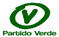 